Результати навчанняПР2. Розуміти закономірності та особливості розвитку і функціонування психічних явищ в контексті професійних завдань, ілюструвати прикладами.ПР3. Здійснювати пошук інформації з різних джерел, у т.ч. з використанням інформаційно-комунікаційних технологій, для вирішення професійних завдань.ПР6. Формулювати мету, завдання дослідження, володіти навичками збору первинного матеріалу, дотримуватися процедури дослідження.ПР7. Рефлексувати та критично оцінювати достовірність одержаних результатів психологічного дослідження, формулювати аргументовані висновки.ПР12. Складати та реалізовувати програму психопрофілактичних та просвітницьких дій, заходів психологічної допомоги у формі лекцій, бесід, круглих столів, ігор, тренінгів, тощо, відповідно до вимог замовника.ПР15. Відповідально ставитися до професійного самовдосконалення, навчання та саморозвитку.ПР23. Аналізувати теоретичні та експериментальні підходи дослідження психічних процесів особистості в онтогенезі.ПР1.3. Збирати, аналізувати та інтерпретувати статистичні дані у психологічному дослідженні.Теми що розглядаютьсяТема 1. Педагогічна психологія як галузь психологічної наукиТема 2. Психологія навчанняТема №3 Управління процесом навчанняТема № 4 Психологія учінняТема № 5. Психологія вихованняТема № 6. Вікові аспекти виховання та індивідуальний підхідТема 7. Психологія педагогічної праціТема 8. Психологічні вимоги до особистості педагогаМетодами навчання у викладанні навчальної дисципліни «Педагогічна психологія» є:- словесні (бесіда, дискусія, лекція, робота з книгою);- наочні (ілюстрація практичними прикладами, презентація);- ігрові (рольові, ділові);- документальні (робота з документами, аналіз, складання документів);- інтерактивні (підбір та обговорення відеоматеріалів, виступи-презентації, проєкт);- самостійні (опрацювання лекційного матеріалу та фахової літератури);- дослідницькі (теоретичний аналіз наукових джерел, емпіричне дослідження).Методами контролю у викладанні навчальної дисципліни «Педагогічна психологія» є усний та письмовий контроль під час проведення поточного та семестрового контролю.Поточний контроль реалізується у формі опитування, виступів на практичних заняттях, виконання індивідуальних завдань, проведення контрольних робіт. Контроль складової робочої програми, яка освоюється під час самостійної роботи студента, проводиться:з лекційного матеріалу – шляхом перевірки конспектів;з практичних занять – за допомогою перевірки виконаних завдань.Семестровий контроль проводиться у формі іспиту відповідно до навчального плану в обсязі навчального матеріалу, визначеного навчальною програмою та у терміни, встановлені навчальним планом в усній або в письмовій формі за контрольними завданнями. Результати поточного контролю враховуються як допоміжна інформація для виставлення оцінки з даної дисципліни.Студент вважається допущеним до семестрового диференційованого заліку з навчальної дисципліни за умови повного відпрацювання усіх практичних занять, передбачених навчальною програмою з дисципліни.Розподіл балів, які отримують студентиТаблиця 1. – Розподіл балів для оцінювання успішності студента для залікуКритерії  та система оцінювання знань та вмінь студентів. Згідно основних положень ЄКТС, під системою оцінювання слід розуміти сукупність методів (письмові, усні і практичні тести, екзамени, проекти, тощо), що використовуються при оцінюванні досягнень особами, що навчаються, очікуваних результатів навчання.Успішне оцінювання результатів навчання є передумовою присвоєння кредитів особі, що навчається. Тому твердження про результати вивчення компонентів програм завжди повинні супроводжуватися зрозумілими та відповідними критеріями оцінювання для присвоєння кредитів. Це дає можливість стверджувати, чи отримала особа, що навчається, необхідні знання, розуміння, компетенції.Критерії оцінювання – це описи того, що як очікується, має зробити особа, яка навчається, щоб продемонструвати досягнення результату навчання.Основними концептуальними положеннями системи оцінювання знань та вмінь студентів є:Підвищення якості підготовки і конкурентоспроможності фахівців за рахунок стимулювання самостійної та систематичної роботи студентів протягом навчального семестру, встановлення постійного зворотного зв’язку викладачів з кожним студентом та своєчасного коригування його навчальної діяльності.Підвищення об’єктивності оцінювання знань студентів відбувається за рахунок контролю протягом семестру із використанням 100 бальної шкали (табл. 2). Оцінки обов’язково переводять у національну шкалу (з виставленням державної семестрової оцінки „відмінно”, „добре”, „задовільно” чи „незадовільно”) та у шкалу ЕСТS (А, В, С, D, Е, FХ, F).Таблиця 2 – Шкала оцінювання знань та умінь: національна та ЕСТSОсновна література1. Лисянська Т. М. Педагогічна психологія: навчальний посібник / Т. М. Лисянська. Київ: Каравела, 2012. 248 с. 2. Педагогічна психологія: навч. посіб./ О. П. Сергєєнкова та ін. Київ: ЦУЛ, 2012. 168 с. 3. Педагогічна психологія: хрестоматія: навч. посіб. / упоряд. Л. В. Долинська. Київ: Каравелла, 2014. 368 с. 4. Прасол Д. В., Литвиненко І. С. Вікова та педагогічна психологія: мультимедійний навчально-методичний посібник. Миколаїв: Арнекс, 2016. 150 с.5. Сергеєнкова О.. Педагогічна психологія. Навчальний посібник / Сергєнкова О., Столярчук О.., Коханова О.. Київ: Центр учбової літератури, 2012. 168 с. 6. Степанов О. М. Педагогічна психологія: навч. посіб/ О. М. Степанов. Київ: Академвидав, 2011. 416 с.7. Психологія розвитку та успіху особистості: навч. посіб. / Г. М. Закалик, Ю. М. Терлецька, Н. М. Шувар. – Львів : Видавництво Львівської політехніки, 2019. – 488 с.8. Психологічні чинники самодетермінації особистості в освітньому просторі: кол. монографія / [Максименко С. Д., Куценко-Лада Г. В., Пророк Н. В. та ін.],за ред. С. Д. Максименка. – Кіровоград: Імекс-ЛТД, 2013. – 400 с.Структурно-логічна схема вивчення навчальної дисципліниТаблиця 3. – Перелік дисциплін Провідний лектор: 	доц. ТЕТЯНА СОЛОДОВНИК		________________(посада, звання, ПІБ)				(підпис)ПЕДАГОГІЧНА ПСИХОЛОГІЯ СИЛАБУСПЕДАГОГІЧНА ПСИХОЛОГІЯ СИЛАБУСПЕДАГОГІЧНА ПСИХОЛОГІЯ СИЛАБУСПЕДАГОГІЧНА ПСИХОЛОГІЯ СИЛАБУСПЕДАГОГІЧНА ПСИХОЛОГІЯ СИЛАБУСПЕДАГОГІЧНА ПСИХОЛОГІЯ СИЛАБУСПЕДАГОГІЧНА ПСИХОЛОГІЯ СИЛАБУСШифр і назва спеціальностіШифр і назва спеціальностіШифр і назва спеціальності053 ПсихологіяІнститут / факультетІнститут / факультетСоціально-гуманітарних технологійНазва програмиНазва програмиНазва програмиПсихологіяКафедраКафедраПедагогіки та психології управління соціальними системами імені акад. І.А. ЗязюнаТип програмиТип програмиТип програмиОсвітньо-професійнаМова навчанняМова навчанняУкраїнськаВикладачВикладачВикладачВикладачВикладачВикладачВикладачСолодовник Тетяна Олександрівна Солодовник Тетяна Олександрівна Солодовник Тетяна Олександрівна Солодовник Тетяна Олександрівна Солодовник Тетяна Олександрівна tetiana.solodovnyk@khpi.edu.uatetiana.solodovnyk@khpi.edu.ua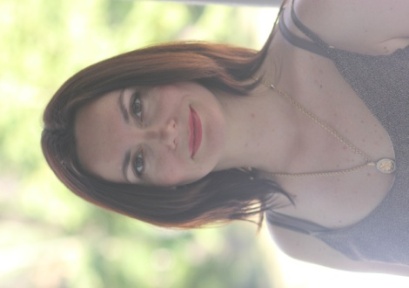 Кандидат педагогічних наук, доцент, доцент кафедри педагогіки і психології управління соціальними системами ім.акад. І.А.Зязюна НТУ «ХПІ». Досвід роботи – 17 років. Автор понад 70 наукових та навчально-методичних праць. Провідний лектор з дисциплін: «Дидактичні системи та освітні технології у вищій школі», «Психологія та педагогіка вищої школи», «Дидактика та педагогічні інновації», «Психологічні аспекти комунікації у вищій школі»Кандидат педагогічних наук, доцент, доцент кафедри педагогіки і психології управління соціальними системами ім.акад. І.А.Зязюна НТУ «ХПІ». Досвід роботи – 17 років. Автор понад 70 наукових та навчально-методичних праць. Провідний лектор з дисциплін: «Дидактичні системи та освітні технології у вищій школі», «Психологія та педагогіка вищої школи», «Дидактика та педагогічні інновації», «Психологічні аспекти комунікації у вищій школі»Кандидат педагогічних наук, доцент, доцент кафедри педагогіки і психології управління соціальними системами ім.акад. І.А.Зязюна НТУ «ХПІ». Досвід роботи – 17 років. Автор понад 70 наукових та навчально-методичних праць. Провідний лектор з дисциплін: «Дидактичні системи та освітні технології у вищій школі», «Психологія та педагогіка вищої школи», «Дидактика та педагогічні інновації», «Психологічні аспекти комунікації у вищій школі»Кандидат педагогічних наук, доцент, доцент кафедри педагогіки і психології управління соціальними системами ім.акад. І.А.Зязюна НТУ «ХПІ». Досвід роботи – 17 років. Автор понад 70 наукових та навчально-методичних праць. Провідний лектор з дисциплін: «Дидактичні системи та освітні технології у вищій школі», «Психологія та педагогіка вищої школи», «Дидактика та педагогічні інновації», «Психологічні аспекти комунікації у вищій школі»Кандидат педагогічних наук, доцент, доцент кафедри педагогіки і психології управління соціальними системами ім.акад. І.А.Зязюна НТУ «ХПІ». Досвід роботи – 17 років. Автор понад 70 наукових та навчально-методичних праць. Провідний лектор з дисциплін: «Дидактичні системи та освітні технології у вищій школі», «Психологія та педагогіка вищої школи», «Дидактика та педагогічні інновації», «Психологічні аспекти комунікації у вищій школі»Загальна інформація про курсЗагальна інформація про курсЗагальна інформація про курсЗагальна інформація про курсЗагальна інформація про курсЗагальна інформація про курсЗагальна інформація про курсАнотаціяАнотаціяПід час навчання ОК в рамках курсу здобувачі зможуть оволодіти  системними знаннями щодо використання закономірностей впливу педагогічної діяльності на розвиток людини, що дає можливість орієнтуватися у змісті та процедурі практичної діяльності психолога.Під час навчання ОК в рамках курсу здобувачі зможуть оволодіти  системними знаннями щодо використання закономірностей впливу педагогічної діяльності на розвиток людини, що дає можливість орієнтуватися у змісті та процедурі практичної діяльності психолога.Під час навчання ОК в рамках курсу здобувачі зможуть оволодіти  системними знаннями щодо використання закономірностей впливу педагогічної діяльності на розвиток людини, що дає можливість орієнтуватися у змісті та процедурі практичної діяльності психолога.Під час навчання ОК в рамках курсу здобувачі зможуть оволодіти  системними знаннями щодо використання закономірностей впливу педагогічної діяльності на розвиток людини, що дає можливість орієнтуватися у змісті та процедурі практичної діяльності психолога.Під час навчання ОК в рамках курсу здобувачі зможуть оволодіти  системними знаннями щодо використання закономірностей впливу педагогічної діяльності на розвиток людини, що дає можливість орієнтуватися у змісті та процедурі практичної діяльності психолога.Цілі курсуЦілі курсуМета викладання навчальної дисципліни «Педагогічна психологія» полягає у формуванні у здобувачів системних знань та компетентностей про психологічні закономірності навчання та виховання дітей різного віку, психологічні особливості професійної діяльності вчителя.Мета викладання навчальної дисципліни «Педагогічна психологія» полягає у формуванні у здобувачів системних знань та компетентностей про психологічні закономірності навчання та виховання дітей різного віку, психологічні особливості професійної діяльності вчителя.Мета викладання навчальної дисципліни «Педагогічна психологія» полягає у формуванні у здобувачів системних знань та компетентностей про психологічні закономірності навчання та виховання дітей різного віку, психологічні особливості професійної діяльності вчителя.Мета викладання навчальної дисципліни «Педагогічна психологія» полягає у формуванні у здобувачів системних знань та компетентностей про психологічні закономірності навчання та виховання дітей різного віку, психологічні особливості професійної діяльності вчителя.Мета викладання навчальної дисципліни «Педагогічна психологія» полягає у формуванні у здобувачів системних знань та компетентностей про психологічні закономірності навчання та виховання дітей різного віку, психологічні особливості професійної діяльності вчителя.Формат Формат Лекції, практичні заняття, самостійна робота. Підсумковий контроль – залікЛекції, практичні заняття, самостійна робота. Підсумковий контроль – залікЛекції, практичні заняття, самостійна робота. Підсумковий контроль – залікЛекції, практичні заняття, самостійна робота. Підсумковий контроль – залікЛекції, практичні заняття, самостійна робота. Підсумковий контроль – залікСеместр888888Назва темиВиди навчальної роботи здобувачів вищої освітиВиди навчальної роботи здобувачів вищої освітиВиди навчальної роботи здобувачів вищої освітиВиди навчальної роботи здобувачів вищої освітиВиди навчальної роботи здобувачів вищої освітиРазом за темоюНазва темиАктивна робота на лекційному заняттіАктивна робота на практичному занятті Самостійна робота Індивідуальне завданняМКРРазом за темоюТема 1 Педагогічна психологія як галузь психологічної науки1337Тема 2 Психологія навчання2338ТЕМА 3 Управління процесом навчання1431018Тема 4 Психологія учіння1337Тема 5 Психологія виховання2327Тема 6 Вікові аспекти виховання та індивідуальний підхід2338Тема 7 Психологія педагогічної праці2338Тема 8 Психологічні вимоги до особистості педагога1421017Залік----20ВСЬОГО12262220-100Рейтинговаоцінка, балиОцінка ЕСТS та її визначенняНаціональна оцінкаКритерії оцінюванняКритерії оцінюванняРейтинговаоцінка, балиОцінка ЕСТS та її визначенняНаціональна оцінкапозитивнінегативні1234590-100АВідмінно- Глибоке знання навчального матеріалу модуля, що містяться в основних і додаткових літературних джерелах;- вміння аналізувати явища, які вивчаються, в їхньому взаємозв’язку і розвитку;- вміння проводити теоретичні розрахунки;- відповіді на запитання чіткі, лаконічні, логічно послідовні;- вміння  вирішувати складні практичні задачі.Відповіді на запитання можуть  містити незначні неточності                82-89ВДобре- Глибокий рівень знань в обсязі обов’язкового матеріалу, що передбачений модулем;- вміння давати аргументовані відповіді на запитання і проводити теоретичні розрахунки;- вміння вирішувати складні практичні задачі.Відповіді на запитання містять певні неточності;75-81СДобре- Міцні знання матеріалу, що вивчається, та його практичного застосування;- вміння давати аргументовані відповіді на запитання і проводити теоретичні розрахунки;- вміння вирішувати практичні задачі.- невміння використовувати теоретичні знання для вирішення складних практичних задач.64-74ДЗадовільно- Знання основних фундаментальних положень матеріалу, що вивчається, та їх практичного застосування;- вміння вирішувати прості практичні задачі.Невміння давати аргументовані відповіді на запитання;- невміння аналізувати викладений матеріал і виконувати розрахунки;- невміння вирішувати складні практичні задачі.60-63  ЕЗадовільно- Знання основних фундаментальних положень матеріалу модуля,- вміння вирішувати найпростіші практичні задачі.Незнання окремих (непринципових) питань з матеріалу модуля;- невміння послідовно і аргументовано висловлювати думку;- невміння застосовувати теоретичні положення при розвязанні практичних задач35-59FХ (потрібне додаткове вивчення)НезадовільноДодаткове вивчення матеріалу модуля може бути виконане в терміни, що передбачені навчальним планом.Незнання основних фундаментальних положень навчального матеріалу модуля;- істотні помилки у відповідях на запитання;- невміння розв’язувати прості практичні задачі.1-34 F  (потрібне повторне вивчення)Незадовільно-- Повна відсутність знань значної частини навчального матеріалу модуля;- істотні помилки у відповідях на запитання;-незнання основних фундаментальних положень;- невміння орієнтуватися під час розв’язання  простих практичних задачПопередні дисципліни:Наступні дисципліни:Загальна психологіяВікова психологія